к Техническому заданиюАкт N ____3_____отлова безнадзорных животныхИП Гиливанов С.В. ОГРНИП 316491000053540, именуемый в дальнейшем "Исполнитель", в лице Безгиной О.В.(должность, Ф.И.О.), действующей на основании Контракта № 13 от 12.01.2022(Устава, доверенности, паспорта), в соответствии с Договором оказания услуг по отлову безнадзорных животных от "___"___________ ____ г. N _____ (далее - Договор) составил_ настоящий Акт о нижеследующем:1. На основании Заказа-наряда Заказчика от "___"___________ ____ г. N ____ Исполнитель в лице Ловца (автомобиль: марка Mitsubishi Delika , госномер A 773) на территории пгт.Омсукчан произвел отлов безнадзорного животного.Категория животного: собакаИдентификационная метка (способ и место нанесения): 1068Государственный регистрационный номер (ГСИЦ) _________________.Пол: кобельПорода: беспородный.Окрас: черно-чепрачныйШерсть:  густая . гладкаяУши: стоячие Хвост: саблевидныйРазмер: 37 кгВозраст: 1 годОсобые приметы: нетЦель отлова: стерилизация , вакцинация против бешенства2. Животное помещено в муниципальный приют Омсукчанского городского округа по адресу: ул.Строителей 63. Настоящий Акт составлен в 2 экземплярах, имеющих одинаковую юридическую силу, по одному для «Заказчика» и «Исполнителя»к Техническому заданиюКАРТОЧКАучета животного и проведения ветеринарных мероприятийN 3  от "22" января  2022 г.                       ┌────────────────────┐                       │                    │                       │   ФОТО животного                   │                       │                    │                       └────────────────────┘1. Сведения о животном: ____________________________________________________________1.1. Вид животного: ___собака______________________________________________________________1.2. Пол животного: ___кобель______________________________________________________________1.3. Кличка животного: _Буян____________________________________________________________1.4. Предполагаемый возраст животного: 1 год_______________________________________________1.5. Порода: __беспородный_____________________________________________________________________1.6. Окрас: __черно-чепрачный1.7. Описание: _____________________________________________________________________1.8. Особые приметы: _______________________________________________________________1.9. Вес животного: ___37 кг______________________________________________________________1.10. Адрес или район проживания животного, дата отлова:пгт . Омсукчан ,ул. Мира 24-281.11. Дополнительная информация о животном: животное здорово 2. Сведения о владельце, приюте (нужное подчеркнуть): 2.1. Фамилия, имя, отчество владельца: ________________________________________________2.2. Адрес: ________________________________________________________________________2.3. Телефон: ______________________________________________________________________2.4. Приют: для бездомных животных пгт. Омсукчан2.5. Фамилия, имя, отчество представителя приюта: __Безгина О.В.2.6. Адрес приюта: пгт. Омсукчан ,ул. Строителей 62.7. Телефон: ______________________________________________________________________3. Идентификация животного: ________________________________________________________3.1. Номер клейма: _________________________________________________________________3.2. Номер подкожного чипа: ________________________________________________________3.3. Номер визуальной ушной бирки: ____1068____3.4. Номер электронной ушной бирки: _________________________________________________4. Первичный клинический осмотр животного без владельца (согласно N п/п журнала осмотра отловленных животных) N 3 от "22" января 2022г.4.1. Заключение о состоянии здоровья животного: животное больно, ушибленная опухоль в районе коленного сустава правой задней ноги5. Сведения о проведенных ветеринарных мероприятиях:5.1. Обработка от эко- и эндопаразитов:22.01.2022(дата)5.2. Вакцинация от бешенства: 22.01.2022(дата)6. Сведения о проведенной операции по стерилизации (кастрации):6.1. Дата операции: 24.01.20226.2. Тип операции: орхиэктомия7. Эвтаназия: ______________________________________________________ (дата)8. Причина эвтаназии: _____________________________________________________9. Помощь ассистента при проведении ветеринарных мероприятий:  НЕТ (нужное подчеркнуть)	Акт N 3Стерилизации (кастрации) безнадзорного животногоИП Гиливанов С.В. ОГРНИП 316491000053540, именуемый в дальнейшем "Исполнитель", в лице Безгиной О.В.(должность, Ф.И.О.), действующей на основании Контракта № 13 от 12.01.2022(Устава, доверенности, паспорта), в соответствии с Договором оказания услуг по отлову безнадзорных животных от "___"___________ ____ г. N _____ (далее - Договор) составил_ настоящий Акт о нижеследующем:1. На основании Заказа-наряда Заказчика от "___"___________ ____ г. N ____ Исполнитель в лице Ловца (автомобиль: марка Mitsubishi Delika , госномер A 773) на территории пгт.Омсукчан произвел отлов безнадзорного животного.Категория животного: собака(нужное подчеркнуть).Идентификационная метка (способ и место нанесения): визуальная ушная бирка № 1068 ,24.01.2022 г. Государственный регистрационный номер (ГСИЦ) ___________________.Пол: кобельПорода: беспородныйОкрас: черно-чепрачныйШерсть: гладкаяУши:  стоячиеХвост: саблевидныйРазмер: 37 кгВозраст: 1 годОсобые приметы: _______________________________________________.Цель отлова: стерилизация, вакцинация2. Животное помещено в временную передержку для бездомных животных по адресу: пгт.Омсукчан,ул.Строителей 63. "24" января 2022 г. животному произведена операция по стерилизации ветеринарным врачом Безгиной О.В.(Ф.И.О.) в стационаре ул.Строителей 64. Настоящий Акт составлен в __2____ экземплярахВрач:Безгина О.В./__________________ (подпись/Ф.И.О.)АКТприема-передачи животногоN 1 от "11" 02. 2022 г.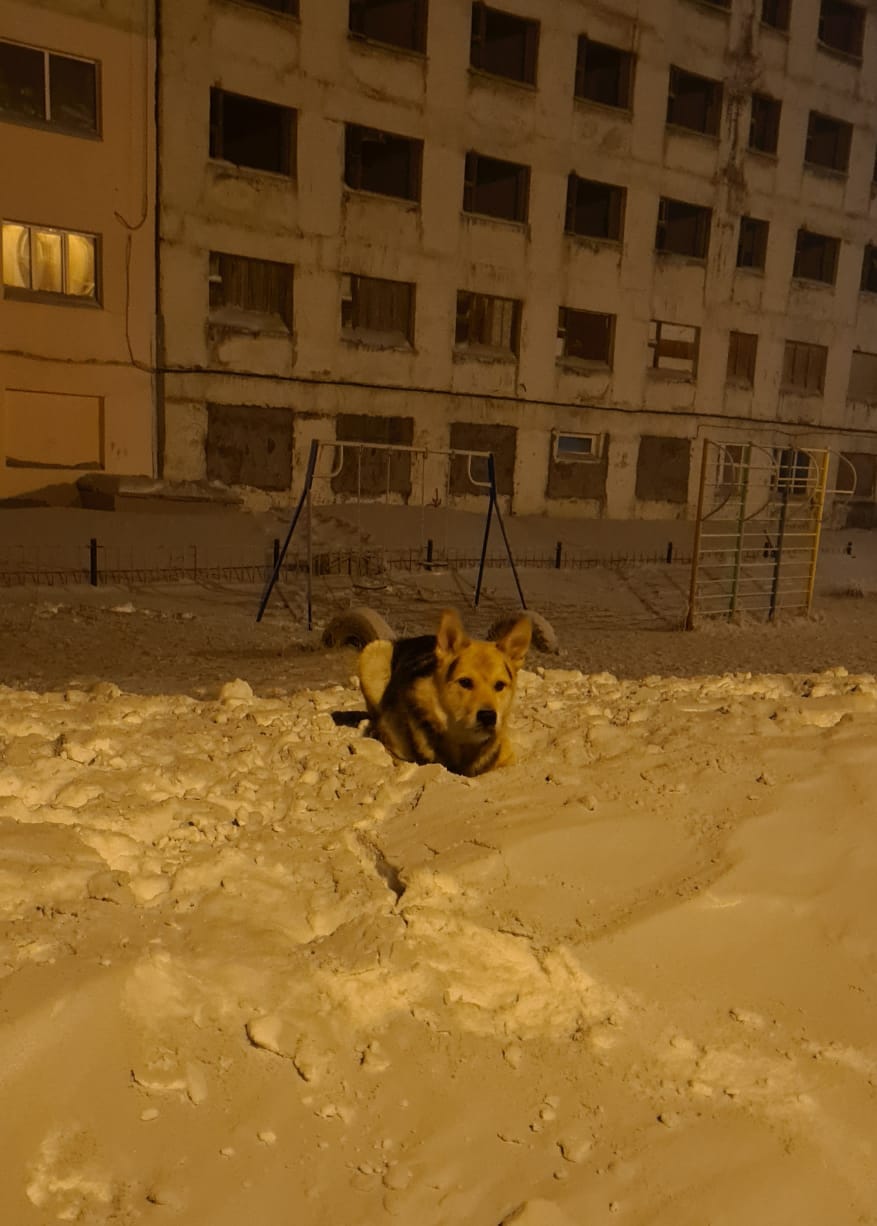 Пгт.Омсукчан"_22 __" января __2022г.Ловец:Исполнитель:________Безгина О.В. (подпись/Ф.И.О.)_______/Безгина О.В.(подпись/Ф.И.О.)Подпись ветеринарного врача (фельдшера), проводившего ветеринарные мероприятияПодпись ветеринарного врача (фельдшера), проводившего ветеринарные мероприятияПодпись ветеринарного врача (фельдшера), проводившего ветеринарные мероприятия(подпись)(Ф.И.О.)Пгт.Омсукчан"24"января 2022г.Передержка для бездомных животных пгт.ОмсукчанПередержка для бездомных животных пгт.ОмсукчанПередержка для бездомных животных пгт.ОмсукчанПередержка для бездомных животных пгт.ОмсукчанПередержка для бездомных животных пгт.ОмсукчанПередержка для бездомных животных пгт.ОмсукчанПередержка для бездомных животных пгт.Омсукчан(наименование приюта)(наименование приюта)(наименование приюта)(наименование приюта)(наименование приюта)(наименование приюта)(наименование приюта)расположенный по адресу: ул.Строителей 6расположенный по адресу: ул.Строителей 6расположенный по адресу: ул.Строителей 6,,,,передает собственнику (новому владельцу):передает собственнику (новому владельцу):передает собственнику (новому владельцу):передает собственнику (новому владельцу):передает собственнику (новому владельцу):передает собственнику (новому владельцу):передает собственнику (новому владельцу):Ф.И.О. гражданина  Якимец Е.В.Ф.И.О. гражданина  Якимец Е.В.Ф.И.О. гражданина  Якимец Е.В.Адрес гражданина       пгт.Омсукчан,Ул.Мира 24-70Адрес гражданина       пгт.Омсукчан,Ул.Мира 24-70Адрес гражданина       пгт.Омсукчан,Ул.Мира 24-70Контактный телефон гражданина+79148506091Контактный телефон гражданина+79148506091Контактный телефон гражданина+79148506091Карточка учета животного N 3 от "22" 01  2022 г.Карточка учета животного N 3 от "22" 01  2022 г.Карточка учета животного N 3 от "22" 01  2022 г.Карточка учета животного N 3 от "22" 01  2022 г.Карточка учета животного N 3 от "22" 01  2022 г.Карточка учета животного N 3 от "22" 01  2022 г.Заявление на возврат (передачу) животного N 1от "11" 02. 2022 г.Заявление на возврат (передачу) животного N 1от "11" 02. 2022 г.Заявление на возврат (передачу) животного N 1от "11" 02. 2022 г.Заявление на возврат (передачу) животного N 1от "11" 02. 2022 г.Заявление на возврат (передачу) животного N 1от "11" 02. 2022 г.Заявление на возврат (передачу) животного N 1от "11" 02. 2022 г.Специализированная организация владелецСпециализированная организация владелецСпециализированная организация владелецСобственник/НовыйСобственник/НовыйСобственник/НовыйРуководитель (уполномоченное лицо)Руководитель (уполномоченное лицо)Руководитель (уполномоченное лицо)Безгина О.В.Якимец Е.В(подпись)(Ф.И.О.)(подпись)(Ф.И.О.)М.П.Приложение № 8к Техническому заданию